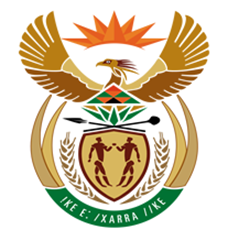 						NATIONAL ASSEMBLYQUESTION FOR WRITTEN REPLYQUESTION NUMBER3759 [NW4253E]DATE OF PUBLICATION: 17 November 20173759.	Mr N F Shivambu (EFF) to ask the Minister of Finance:(1)	Whether (a) his department and/or (b) entities reporting to him procured services from a certain company (Travel with Flair); if so, (i) what services were procured in each case and (ii) what is the total amount that was paid to the specified company in each case; (2)	whether the specified company provided services related to international travel to (a) his department and/or (b) entities reporting to him; if so, (i) what is the name of each person who travelled, (ii) what was the travel route and (iii) what is the total amount that was paid for each person?																				NW4253EREPLY:	NATIONAL TREASURY 	(1)(a)		National Treasury appointed a certain company on contract for the period July 2008 to November 2010. (1)(a)(i)	The following services were procured: Air travel; Accommodation; Car rental; Chauffeuring services and Venue hire.	(2)(a)	Yes.	(2)(a)(i- iii)	The department is not in a position to provide such detail.ASB	The Accounting Standards Board has not procured any services from Travel with Flair.CBDA (1) (b) Co-operative Banks Development Agency uses the service provider of National Treasury for all travel services. The service provider is WingsNaledi Travel Management.DBSA(b)	yes once in 2015For booking accommodationTotal amount was for R 12,366.90(a)(b)	No(i) (ii)(iii) N/AFSB(a) Not applicable(b) No, in respect of the Financial Services BoardNot applicableFIC(1)(b) 	  The Financial Intelligence Centre does procure services from Travel with Flair.(1)(b)(i)	  Services procured include finding appropriate flights and accommodation for official travel as per Travel Policy.(1)(b)(ii)    No payments to date as a new contract with Travel with Flair commenced on   		  1 November 2017.  Costs for upcoming payment include:Hotel accommodation			R16 855Airline tickets			R35 496Travel agent’s service fee		R  3 790(2)(b)		Travel with Flair has provided services to the Financial Intelligence Centre in the form of bookings and travel arrangements for official international travel as per Travel Policy.(2)(b)(i)		Official: Ms N Mtshali.(2)(b)(ii)	    Travel route: Johannesburg/Seychelles/Johannesburg.(2)(b)(iii)	Amount incurred: R47,000.00 (accommodation and travel agent’s service fee)GEPFThe GEPF does not make use of the service provider, Travel with Flair.GPAA(1)(b) Yes, between 2010/11 and 2015/16, the Government Pensions Administration Agency (GPAA) procured services from Travel with Flair (i.e. Travel with Flair was the appointed service provider for all travel of GPAA officials).    (1)(b)(i) The following services with associted costs were procured from Travel with Flair for the period mentioned in response (1)(b) above:(2)	whether the specified company provided services related to international travel to (a) his department and/or (b) entities reporting to him; if so, (i) what is the name of each person who travelled, (ii) what was the travel route and (iii) what is the total amount that was paid for each person?	NW4253EResponses (2)(b) Yes, between 2013/14 and 2015/16, the Government Pensions Administration Agency (GPAA) procured services from Travel with Flair relating to international travels of GPAA officials. (2)(b)(i),(ii),(iii) See below for names of officials travelled overseas including routes and amount.  IRBA(b)The IRBA has never procured services from Travel with Flair.(b)Travel with Flair has never provided the IRBA with services related to international travel.PFAThe Office of the Pension Funds Adjudicator has never made use of the services of Travel with Flair.LAND BANKLand Bank has not procured any services from Travel with Flair. Travel with Flair is currently not a registered vendor on the Land Bank service provider database. To date, no payments were made to Travel with Flair by Land Bank. FAIS OMBUD(a) 	Not applicable(b)	The FAIS Ombud has procured services from Travel with Flair. The details 		for the current and previous financial year are as follows:(a)	Not applicable(b)	Travel with Flair did not provide any services related to international travel 			for the FAIS Ombud during this financial year. In the previous financial 			year, an order was placed with Travel with Flair for travelling to the 				International Ombud Schemes conference, which was held in Yerevan. 			This order was, however, cancelled following terror attacks at the Turkey 			airport, which was to be the airport where connecting flights would have 			been boarded. PICThe Public Investment Corporation followed a procurement process in line with its procurement policies and the Public Finance Management Act, 1999 (Act 1 of 1999) at the beginning of 2016, where after Club Travel was appointed as service provider for the PIC.   During the financial year 2016/17 to date no services were procured from Travel with Flair.Rest of the question falls away.SAATravel with Flair does not appear on SAA‘s supplier system as a supplier or having been paid for any services. The heads of division and subsidiaries have also confirmed that they have not procured any services from Travel with Flair. Accordingly, SAA has not procured any services from Travel with Flair. Travel with Flair has not provided services related to international travel to SAA.Travel with Flair is a travel agency and as such has a retail trade agreement with SAA, which entails that they book and ticket SAA’s passengers for commission. In essence, Travel with Flair is part of SAA’s distribution channel.SARSSARS does not have Travel with Flair as a vendor on its system and has not contracted any services from the said entity.SASRIASasria SOC Limited have not used Travel with Flair to procure services.TAX OMBUDThe Office of the Tax Ombud has never procured any service from Travel with Flair.(1)(a)(ii)2008/092009/102010/11Total(1)(a)(ii)R22 914 518.12R33 675 655.41R32 720 835.50R89 311 009.03DescriptionAmount (R)Local Air Travel19,416,396Road Transport1,477,135Local Accommodation40,294,735Car Rental7,430,749Foreign Air Travel120,948Foreign Accommodation71,981Name of officialRouteAmount (R)Dr Clifford FergusonLondon, UK32,605Dr Clifford FergusonLondon, UK27,237Mr Goolam Aboobaker London, UK71,043Mr Jay MorarCalifornia, USA33,425Dr Sefiso KhumaloOttawa, Canada28,619DateServicesAmountJune 2016Flights and transfers for graduate trainees to attend interviews for graduate trainee programmeR58 389.29June 2016Flights, accommodation and transfers for annual report launch videoR10 206.94November 2016Flights, accommodation and transfers for graduate trainee programme to East London law schoolR17 799.08November 2016Flights, accommodation and transfers for graduate trainee programme to Cape Town law schoolR24 329.70November 2016Flights, accommodation and transfers for graduate trainee programme to Polokwane law schoolR20 211.99March 2017Transport to Insurance SeminarR1 314.10March 2017Transport to Credit Ombud launchR1 434.10June 2017Flights and transfers for graduate trainees to attend interviews for graduate trainee programmeR16 753.98August 2017Flights, accommodation and transfers to Gauteng and Cape Town for annual report launch videoR21 514.70October 2017Flights, accommodation and transfers for attendance of FPI conference in Cape TownR8 432.58October 2017Flights, accommodation and transfers for graduate trainee programme to Cape TownR20 950.73